Strategaeth Newydd am Arloesedd yng Nghymru 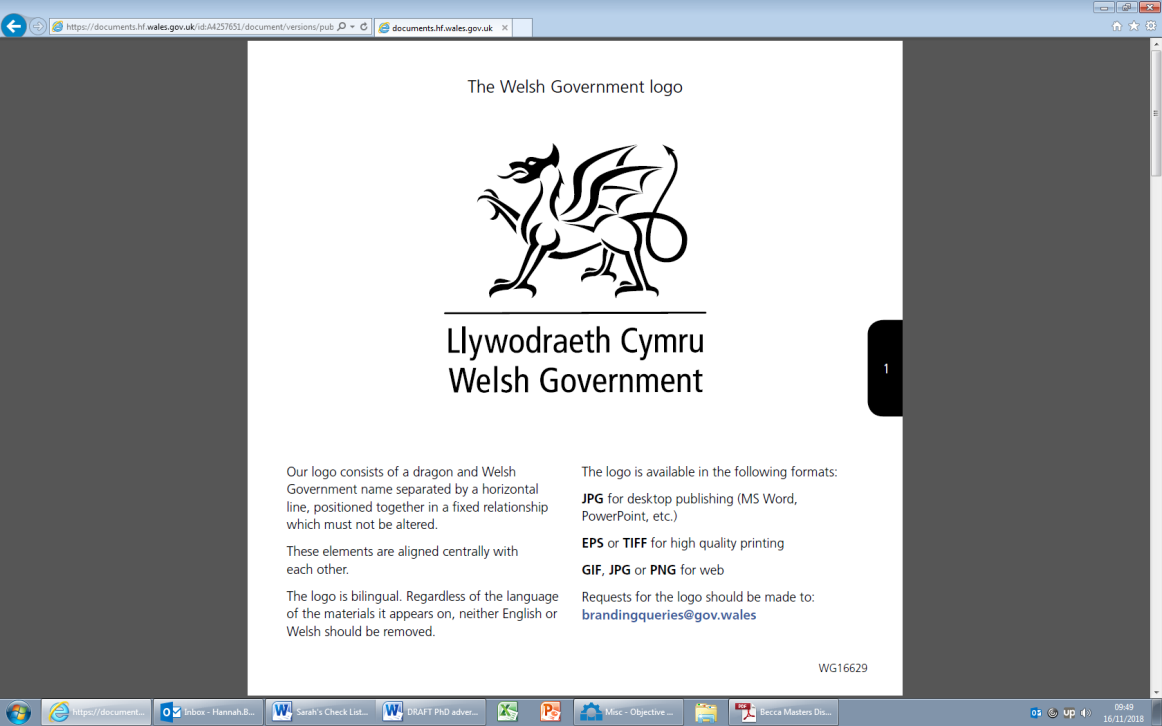 CrynodebDyma gyfle gwbl unigryw i wneud Cynllun Interniaethau ar broject â Thâl Llywodraeth Cymru.Rydym yn dîm tyn o weithwyr proffesiynol arloesedd sydd yn gweithio ar draws adrannau Llywodraeth Cymru a gyda rhanddeilliaid allanol i gasglu tystiolaeth i ddiweddau strategaeth arloesedd trawslywodraethol, sydd am gael ei gyflwyno i Weinidogion yn Wanwyn 2023. Wrth adeiladau ar ddadansoddiad sydd yn bodoli, bydd yr ymgeisydd llwyddiannus yn datblygu ffyrdd o ymchwilio er mwyn casglu data ansoddol a meintiol, i adnabod a dadansoddi perfformiadau gyntaf, ac i fewnbynni i mewn i’r datblygiad o fetrig trawslywodraethol sydd wedi eu cynllunio ac i helpu gyda’r monitro a’r arfarniad o’r strategaeth. Wrth weithio gyda’r cyd-weithwyr polisi, bydd yr intern yn chwarae rôl bwysig o ddatblygu ac ysgrifennu’r strategaeth. Bydd yr intern yn cael y cyfle i gymhwyso ei sgiliau ymchwil mewn i bolisi byw y Llywodraeth, yn ogystal â datblygu sgiliau pellach fel rhwydweithio, dyluniad ymchwil, y datblygiad o ffyrdd o ymchwil, dadansoddiad ansoddol a meintiol, cyflwyno ac ysgrifennu adroddiadau. Bydd y cyfle o fod yn intern yn rhoi siawns unigryw i’r person llwyddiannus ennill profiad o ddadansoddi mewn llywodraeth, a fydd yn gwella ei gwybodaeth o’r ymchwil tu allan i academia mewn ardal polisi blaenoriaeth uchel a chyflymdra uchel.Tra bydd yr intern yn rhan o waith dydd i ddydd y tîm o ddeuddeg swyddog, byddant hefyd yn cael y cyfle i weithio ar draws nifer o adrannau'r llywodraeth, yn ddibynnol ar ble mae’r ymchwil a datblygiad (YaD) ac arloesedd yn gymwys. Bydd hyn yn arwain at ennill dealltwriaeth real o sut mae llywodraeth yn gweithio ac yn defnyddio ymchwil cymdeithasol i helpu gyda gwneud penderfyniadau. Bydd gwaith yr intern yn effeithio yn ddifrifol ar bolisi Llywodraeth Cymru: y strategaeth sydd wedi ei gynllunio i edrych ymlaen at 2030; bydd yn siapio ymyriad llywodraeth ar draws y cyhoedd, sector preifat a trydydd sector, mewn busnes, iechyd, YaD academia, caffaeliad sector Cyhoeddus; a hefyd yn cyfrannu tuag at y sialens fwyaf o weithio tuag at ddatgarboneiddio, heneiddio’n fwy iachus, e-symudedd, a Deallusrwydd Artiffisial, sydd yn ganolog at wella'r cyhoedd.Bydd yr intern yn allddod gyda dealltwriaeth well o’r berthynas rhwng ymchwil a phenderfyniadau polisi.Y SefydliadLlywodraeth Cymru yw'r Llywodraeth ddatganoledig ar gyfer Cymru sy'n gyfrifol am yr economi, addysg, iechyd a'r GIG yng Nghymru, busnes, gwasanaethau cyhoeddus ac amgylchedd Cymru.Yn benodol, bydd yr interniaeth wedi'i lleoli o fewn y gwasanaethau Gwybodaeth a Dadansoddi (KAS). Mae KAS yn casglu, dadansoddi a chyflwyno ymchwil a data ar gyfer llunwyr polisïau a'r cyhoedd yn unol â safonau proffesiynol. Maent yn cynnig tystiolaeth annibynnol i ddeall, datblygu, gweithredu, monitro a gwerthuso polisïau'r llywodraeth. Mae KAS hefyd yn cefnogi cydweithwyr polisi i ddatblygu, gweithredu a chyflawni polisïau.  Yr interniaethBydd yr intern yn gweithio gyda’r Tîm Arloesedd ar y datblygiad o’r strategaeth arloesedd newydd, trawslywodraethol yng Nghymru. Mae’r interniaeth yn darparu cyfle cyffrous i weithio yng Nghalon Llywodraeth Cymru. Bydd yr interniaeth yn darparu gweithio’n agos gyda swyddogion polisi â ymchwil, a bydd yn rhoi cyfle i roi sgiliau ymchwil mewn amgylchedd polisi at waith wrth wella gwybodaeth polisi. Bydd yr ymgeisydd llwyddiannus yn elwa ar gyfleoedd datblygu a gynigir yn ganolog gan Lywodraeth Cymru, a gall hyn gynnwys mentora, cysgodi, cefnogaeth gan gymheiriaid a hyfforddiant.Bydd yr intern yn elwa ar y profiad o gydweithio'n agos â Llywodraeth Cymru: Meithrin gwell dealltwriaeth o'r byd y tu allan i'r byd academaidd a chynyddu cyflogadwyedd, gan ddefnyddio eu gwybodaeth a'u sgiliau i gyfrannu at waith Llywodraeth Cymru. Sgiliau a gwybodaeth drosglwyddadwySgiliau rheoli amserSgiliau ysgrifennu adroddiadY ProsiectFe wnaeth Llywodraeth Cymru cyhoeddi’r strategaeth busnes arloesedd cyfoes, Arloesedd Cymru, yn 2013. Ers hyn, mae’r tirlun arloesedd wedi newid cryn lawer. Er enghraifft, mae’r strategaeth cyfoes: wedi ei gyhoeddi cyn y Ddeddf Llesiant Cenedlaethau’r Dyfodol (DLCD)yn cyfeirio at nifer o chwaraewyr allweddol y diwydiant sydd ddim yn berthnasol i arloesedd yng Nghymru; nid yw’n son am cyn i’r DU gadael yr UE a felly nid yw’n son am y colliant o arian ‘European Regional Development Fund (ERDF)’ nid yw’n son am pandemic Covid-19 a’r effaith ar economi Cymru a’r farchnad gwaith, gofal iechyd yng Nghymru a’r hyfywdra o sefydliadau ymchwil nid yw’n son am y rhaglen lywodraethu presenol Mae Cymru felly yn edrych ar ddyfodol ansicr a llawn cyfleoedd, ond heb strategaeth arloesedd sydd yn trawsffurfio i arwain llywodraeth, busnesau ac academia. Mae’r Tîm Arloesedd eisoes wedi cychwyn ar yr ymchwil a’r ymrwymiad rhanddeilliaid ar gyfer y strategaeth newydd, sydd yn cael ei ddefnyddio fel pwynt cychwyn ar gyfer ymrwymiad rhanddeilliaid. Mae’r dadansoddiad presennol yn archwilio tirlun arloesedd tu fewn i Gymru, yn y gorffennol, presennol a’r dyfodol, ac mae’n dadansoddi cymharydd arloesedd byd-eang. Mae’r darganfyddiadau hyd nawr yn sôn am yr angen i:Gael strategaeth arloesedd integredig a lliflin ar draws Llywodraeth Cymru, sydd yn arwain i neges symledig wrth y Llywodraeth ac i gael sgwrs gydgystylliedig. Bydd hyn yn cynnwys o leiaf Arloesedd Busnes; Gwyddoniaeth ac Ymchwil; Caffaeliad; Sgiliau, Addysg Uwch a Dysgu Hyd Oes; Arloesedd Iechyd; a Pherthnasau Rhyngwladol.Arloesedd Cymdeithasol: mae’r ymrwymiad arloesol gyda phroblemau a heriau cymdeithasol ehangach, e.e. newid hinsawdd, datgarboneiddio, codi’r gwastad; adeiladu ar y DLCD a chorffori’r ymatebion mewn i’r Nodau Datblygu Cynaliadwy. Ecosystem arloesol dynamig ar draws Cymru; mwy o gyd-weithio rhwng academia a diwydiant; mwy o bartneriaethau sector cyhoeddus/preifat. Y pwysigrwydd o drosoledd caffaelio sector gyhoeddus a chymorth ychwanegol i fuddsoddiad sector cyhoeddus. Y pwysigrwydd o wneud y sector cyhoeddus mwy adnabyddus o risg a llai gwrth risg. Cwestiynau o amgylch os oes angen Corff Arloesedd Gwladol a beth fyddai’n edrych fel. Cefnogaeth a mynediad symledig ar gyfer cronfa a grant; gwella cymorth o amgylch cynigion ar raddfa fawr. Pwyslais cryf ar y trafodaethau o amgylch cryfderau Cymru.Rydym nawr yn edrych i adeiladu ar y darganfyddiadau yma mewn ffordd cydgysylltu, strategaeth arloesol trawslywodraethol, gyda’r UK Innovation Strategy, Leading the Future by Creating It.  Bydd rhaid cymryd ystyriaeth o’r isod wrth ddatblygu’r strategaeth newydd: Gwyddoniaeth ac ymchwilCaffaelEconomi cylcholSgiliau, Addysg Uwch a dysgu hyd oesArloesedd Iechyd a Gofal CymdeithasolYmchwil Iechyd a Gofal CymdeithasolEin Strategaeth Ryngwladol i GymruDylai’r Strategaeth:  Darparu safle Llywodraethol clir a llyfn ar ddyfodol llewyrchus. Rhoi arloesedd yng nghalon agenda’r Llywodraeth.Alinio gyda DLCD.Alinio strategaeth Cymru gyda strategaeth y DU, fydd yn macsimeiddio’r gronfa wrth ffynonellau’r DU a fydd yn elwa o fenter DU wrth gadw pwyslais ar Gymru.Gweithredu fel catalydd ar gyfer mwy o weithio cydweithredol ar draws Llywodraeth, gyda ffocws ar fuddsoddiad cyfrannol a chanlyniadau.Pwysleisio ardaloedd o synergedd ar draws adrannau. Alinio gyda pholisïau cyfredol Llywodraeth Cymru fel Digital Strategy for Wales, A Healthier Wales; y International Strategy; y Wales Public Procurement Statement, yn ogystal â pholisïau tai a gwastraff, economi cylchol ayyb.Cyfrifoldebau a gofynion yr interniaeth Bydd yr interniaeth yn para am gyfnod o dri mis, gyda’r opsiwn o estyniad, ac yn ystod y cyfnod hwn bydd y sefydliad cartref yn rhewi prosiect PhD y myfyriwr. Bydd y myfyriwr yn cael ei dalu’r hyn sy’n cyfateb i’w dâl (stipend) yn ystod ei interniaeth. Yn ogystal â gwyliau blynyddol, gellir trefnu amser ar gyfer ymrwymiadau PhD drwy drafod gyda’r rheolwyr llinell, e.e. cyfarfodydd grwpiau ymchwil a chyflwyniadau cynhadledd. Anogir ceisiadau gan fyfyrwyr rhan-amser.Rhagwelir y bydd yr ymgeisydd llwyddiannus yn gweithio gartref yn ystod cyfnod yr interniaeth. Mae hyn yn seiliedig ar ein dealltwriaeth bresennol o'r sefyllfa a'r hyn sy'n bosibl o ran gwaith ymchwil. Gall hyn newid wrth i sefyllfa Covid-19 ddatblygu. Pe bai sefyllfa Covid-19 yn datblygu ac yn caniatáu dychwelyd i'r swyddfeydd yn raddol, byddai hyn yn cael ei drafod gyda’r ymgeisydd llwyddiannus.Bydd yr interniaeth yn para am gyfnod o 3 mis amser llawn neu’r hyn sy’n cyfateb yn rhan-amser. Ar gyfer myfyrwyr sydd wedi’u cofrestru yn rhan-amser, mae’r interniaeth hon ar gael yn rhan-amser dros gyfnod hwy (dim llai na thri diwrnod yr wythnos waith), i’w negodi rhwng Llywodraeth Cymru a’r ymgeisydd llwyddiannus. Os hoffech gael eich ystyried ar sail ran-amser, nodwch eich dewis oriau gwaith ar y ffurflen gais. Rhaid bod gan y myfyriwr: Profiad o ddadansoddi ffynonellau eilaidd (e.e. adolygiad llenyddiaeth, dadansoddi dogfennau) Y gallu i ddatblygu ffordd o ddadansoddi ansoddol (e.e. canllawiau cyfweld) a dadansoddi data ansoddol Profiad o ddadansoddi data meintiol (e.e. monitor data meintiol a paratoi adroddiad ar y darganfeydd mewn fformat addas Profiad o gynnal cyfweliadau Y gallu i ddatblygu holiaduron ac i ddadansoddi data arolwg Y gallu i adnabod a chynllunio ffyrdd addas o fonitro cynnydd yn erbyn y nod o’r strategaeth newydd Y gallu i gynhyrchu dogfennau cryno sydd wedi ei ysgrifennu’n dda ac sydd yn cyflwyno’r deunydd technegol yn fformat hygyrchDyddiad dechrau'r interniaethIonawr 2022 (dyddiad cywir i’w gytuno). Gall fod hyblygrwydd yn ddibynnol ar amgylchiadau’r unigolyn. 